Załącznik nr 1 do SIWZ 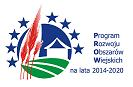 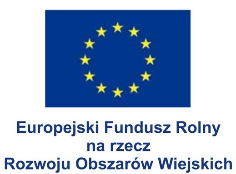 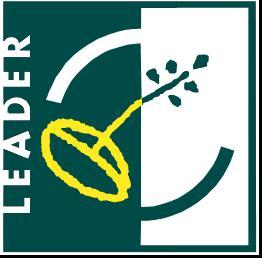 „Europejski Fundusz Rolny na rzecz Rozwoju Obszarów Wiejskich: Europa inwestująca w obszary wiejskie”Realizacja operacji Budowa infrastruktury rekreacyjnej wraz z utworzeniem szlaku turystycznego „Rowerem w poszukiwaniu Boberków” (Drągowina-Kotowice-Niwiska-Kaczenice-Klępina) jest współfinansowana w ramach poddziałania 19.2 „Wsparcie na wdrażanie operacji w ramach strategii rozwoju lokalnego kierowanego przez społeczność” Programu Rozwoju Obszarów Wiejskich na lata 2014-2020.OFERTAWykonawca :Nazwa…………………………………………………………………………………………………….Siedziba: ………………………………………………………………………………………………….Nr telefonu…………………………………………Nr faxu…………………………………………….REGON…………………………………………….Nip…………………………………………………Internet: http://........................................................................e-mail.....................................................Reprezentowany przez:……………………………………………………….
(imię i nazwisko)……………………………………………………….
(stanowisko)……………………………………………………….
(podstawa do reprezentacji)Dane osoby/osób do kontaktów z Zamawiającym………………………………………………………………………………W odpowiedzi na ogłoszenie o przetargu nieograniczonym na dostawę pn. Budowa infrastruktury rekreacyjnej wraz z utworzeniem szlaku turystycznego „Rowerem w poszukiwaniu Boberków” (Drągowina-Kotowice-Niwiska-Kaczenice-Klępina) – dostawa urządzeń placu zabaw i siłowni zewnętrznychOferuję(my) wykonanie zamówienia zgodnie z opisem przedmiotu zamówienia na następujących warunkach:CenaOferujemy wykonanie przedmiotu zamówienia publicznego za cenę o wartości brutto: .......................zł, słownie ....................................... , w tym ............ % podatku VAT tj.........................................zł, słownie ............................................................................................................................................Okres gwarancji …………..(w miesiącach)(Jeśli Wykonawca nie uzupełni pola  dot. okresu gwarancji w formularzu ofertowym Zamawiający odrzuci ofertę jako niezgodną z postanowieniami SIWZ).PodwykonawcyOświadczam(my), że powierzamy do wykonania następującym podwykonawcom następujące części zamówienia:(brak wypełnienia oznacza, że Wykonawca nie zamierza powierzyć żadnej części zamówienia podwykonawcom)Oświadczam(y), iż przedmiot zmówienia zrealizuję(my) w terminie do dnia 20.12.2017 r.Oświadczam(y), że rozliczenia za usługę będą się odbywać przelewem na mój (nasz) rachunek bankowy po wystawieniu przeze mnie (przez nas) po jej dostarczeniu Zamawiającemu, z terminem płatności 30 dni.Oświadczam(y), że wybór mojej (naszej) oferty będzie prowadzić do powstania u Zamawiającego obowiązku podatkowego w zakresie………………………………...(nazwa/rodzaj towaru lub usługi, których dostawa lub świadczenie będzie prowadzić do jego powstania)Wartość towaru/usługi bez kwoty podatku:……………………………………………(brak wypełnienia oznacza, że wybór oferty Wykonawcy nie będzie prowadził do powstania obowiązku podatkowego Zamawiającego).Oświadczam(y), że jestem(śmy) związany(ni) niniejszą ofertą przez okres 30 dni od upływu terminu składania ofert.W przypadku wybrania mojej (naszej) oferty zobowiązuję(my) się do podpisania umowy na warunkach zawartych we wzorze umowy dołączonym do siwz oraz w miejscu i terminie określonym przez Zamawiającego.Do niniejszej oferty, w celu wstępnego potwierdzenia braku podstaw do wykluczenia i spełniania warunków udziału w postępowaniu, dołączam oświadczenie o spełnianiu warunków udziału w postępowaniu oraz o braku podstaw do wykluczeniaZastrzegam(y)/ nie zastrzegam(y)* informacje/i stanowiące/ych Tajemnicę Przedsiębiorstwa w rozumieniu przepisów o zwalczeniu nieuczciwej konkurencji. (*wskazać właściwe).Oświadczam(y) iż – za wyjątkiem informacji zawartych w …………… na stronach od……… do………. – wszelkie informacje są jawne i nie zawierają informacji stanowiących tajemnicę przedsiębiorstwa w rozumieniu przepisów o zwalczaniu nieuczciwej konkurencji. Dokumenty stanowiące tajemnice przedsiębiorstwa zabezpieczyliśmy zgodnie z wytycznymi zawartymi w siwz. Ofertę składam(y) na……………………………….. kolejno ponumerowanych stronach.………………………., dn…………………….			…………………………….(podpis(y) osoby (osób) uprawnionej (nich) do reprezentacji Wykonawcy)Lp.Firma (nazwa) podwykonawcyZakres (część) zamówienia1.2.3.